罗山县供销社开展清洁家园志愿者服务活动为进一步改善城区环境质量，争创国家二类空气质量达标县，依据《罗山县2019-2020年城区环境治理攻坚实施方案》，县供销社志愿者坚持每周对责任区域的环境卫生进行集中清扫整治。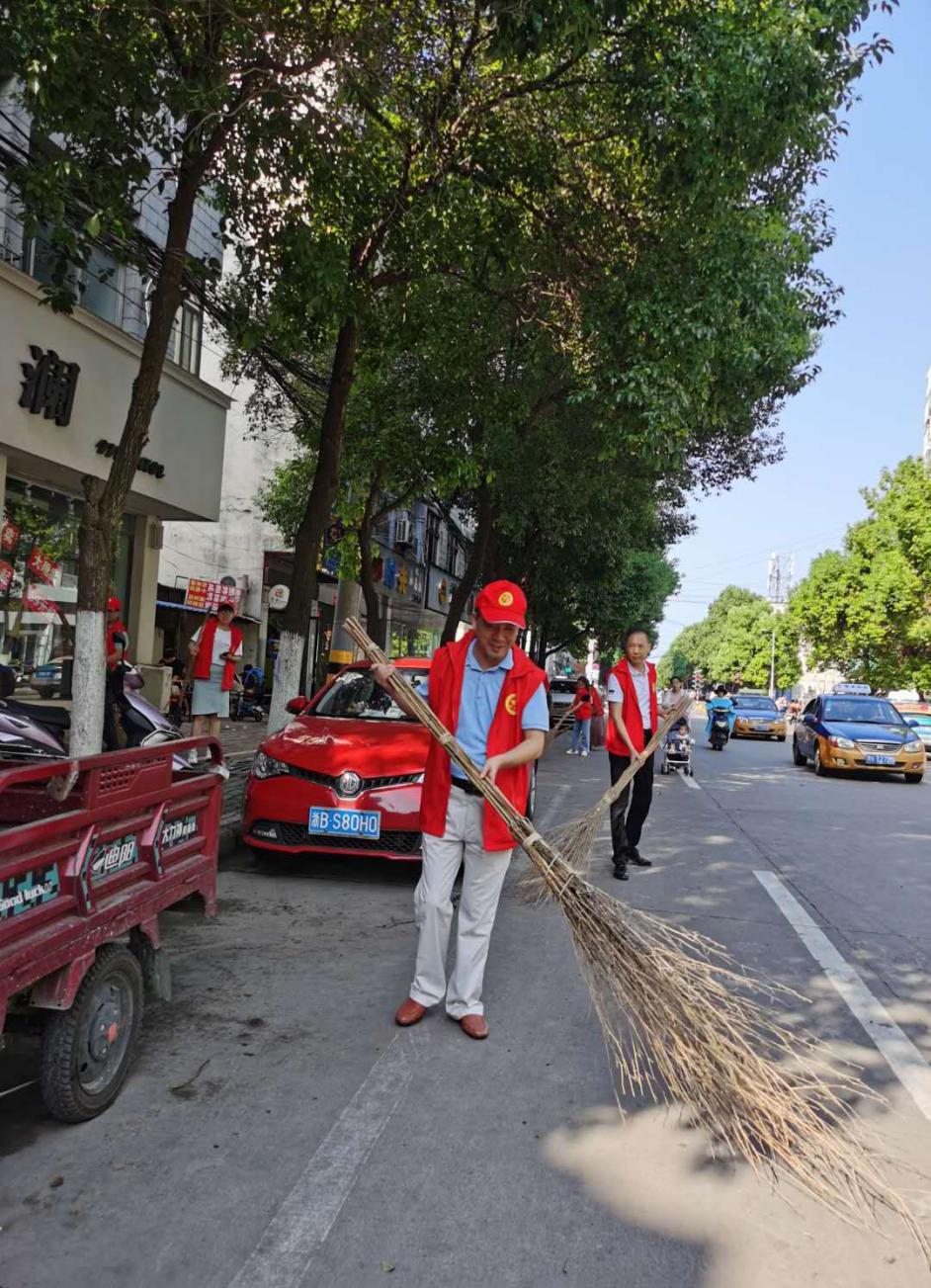 烈日炎炎，志愿者们携带扫把、铁锨等清洁工具对路面、路牙石等区域的纸屑、砂石、尘土、树木枝叶等废弃物进行地毯式清理打扫，并对周边下水道进行清淤疏通。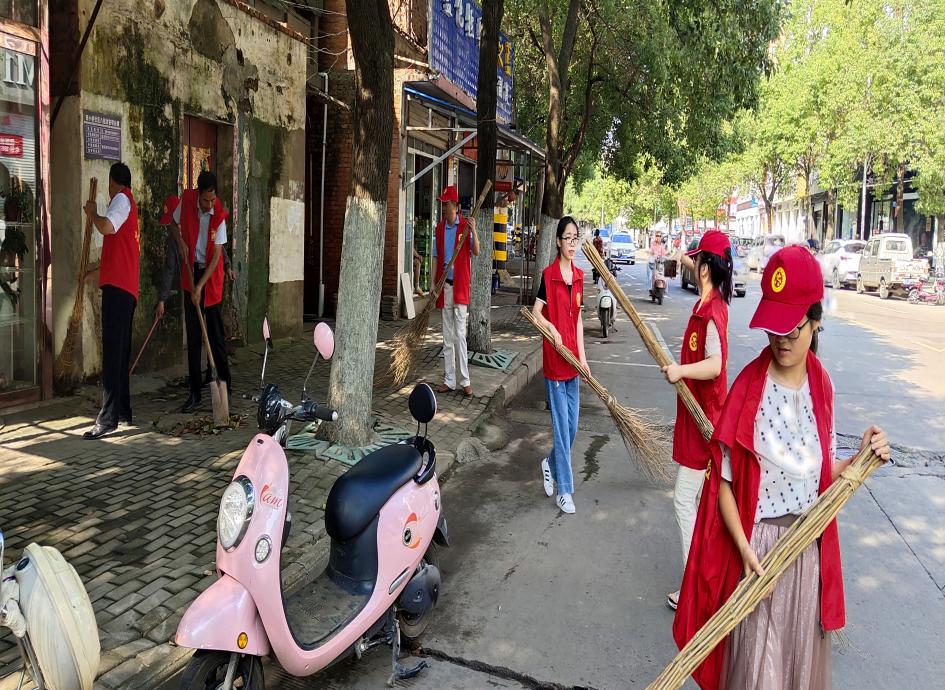 通过此清理工作，给街道居民营造了一个舒适、干净的居住环境，增强了大家守护美丽家园的环保意识，受到了居民的好评。